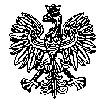 KOMENDA  WOJEWÓDZKA  POLICJIz siedzibą w RadomiuSekcja Zamówień Publicznych	ul. 11 Listopada 37/59,      26-600 Radomtel. 47 701 31 03		tel. 47 701 20 02       Radom, dnia 11.07.2022r.                   Egz. poj.ZP –  1370/22       Rtj-    41/22	     WYKONAWCYInformacja z otwarcia ofertdotyczy postępowania o udzielenie zamówienia publicznego ogłoszonego na usługi napraw zewnętrznych w zakładach naprawczych pojazdów służbowych będących na stanie KWP zs. w Radomiu                                              Nr spr. 23/22Zamawiający - Komenda Wojewódzka Policji z siedzibą w Radomiu, działając na podstawie art. 222  ust. 5 ustawy z dnia 11 września 2019r. Prawo zamówień publicznych ( Dz. U. z 2021r. poz. 1129 z późn. zm. ) informuje, iż w wyznaczonym przez Zamawiającego terminie tj. do dnia 11.07.2022r., do godziny 10:00 – wpłynęła 1   oferta  w przedmiotowym postępowaniu prowadzonym za pośrednictwem platformazakupowa.pl pod adresem: https://platformazakupowa.pl/pn/kwp_radom       Nazwy albo imiona i nazwiska oraz siedziby lub miejsca prowadzonej działalności gospodarczej albo miejsca zamieszkania Wykonawców, których oferty zostały otwarte, ceny lub koszty zawarte w ofertach:Oferta nr 1INTER CARS FLEET SERVICES SP. Z O.O.UL. POWSIŃSKA 64WARSZAWAZadanie nr 1 Cena brutto- 2 730 383,60 zł Zadanie nr 2 Cena brutto- 2 111 811,76 zł        Z poważaniemKierownikSekcji Zamówień PublicznychKWP z s. w RadomiuJustyna KowalskaInformację z otwarcia ofert opublikowano na platformie zakupowej Open Nexus, pod adresem www.platformazaqkupowa.pl/pn/kwp_radom w dniu  11.07.2022rOpr. E.P.G